Приложение № 1Оценочный листученика _________________________________Критерии оценки: Оценка 5 – 40 – 44 балловОценка 4 – 30 - 39 балловОценка 3 – менее 11- 30 балловОценка  2- менее 10 баллов.Дополнительные баллы –  активность на уроке (по усмотрению учителя). Закончите фразыНа уроке я узнал, что ________________________________________________________________________________________________________________________________________Я быстро справился с заданием, потому что ____________________________________________________________________________________________________________________Мне больше понравилось_____________________________________________________________________________________________________________________________________Меня заинтересовало ________________________________________________________________________________________________________________________________________Мне бы хотелось узнать ещё больше  о _________________________________________________________________________________________________________________________Приложение №  2Приложение № 3Самостоятельная работа по теме: «Хранение информации» Задача 1 (1 б). Получено сообщение, информационный объем которого равен 32 битам. Чему равен этот объем в байтах? 
Решение: В одном байте 8 бит. 32:8=4 
Ответ: 4 байта.Задача 2 (1 б). Сколько мегабайт информации содержит сообщение объемом 223бит? 
Решение: Поскольку 1байт=8битам=23битам, то 
223бит=223*223*23бит=210210байт=210Кбайт=1Мбайт. 
Ответ: 1МбайтЗадача 3 (2б). Объем сообщения, содержащего 2048 символов, составил 1/512 часть мегабайта. Каков размер алфавита, с помощью которого записано сообщение? 
Решение: 
Дано:Ответ: 256 Задача 4 (2б). В течение 10 секунд было передано сообщение, количество информации в котором  равно 5000 байтов. Каков размер алфавита, если скорость передачи – 800 символов в секунду. Ответ. 32 символа Приложение № 4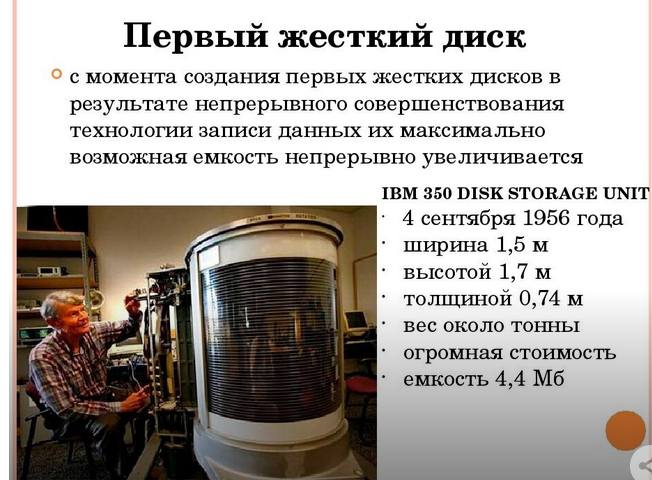 Первый жесткий диск был разработан американской компанией IBM в 1956 году. Технологию применили в качестве нового вида носителей информации для коммерческого компьютера IBM 350 RAMAC. Аббревиатура расшифровывается как «метод случайного доступа к учету и контролю». Чтобы вместить девайс у себя дома, потребовалась бы целая комната. Внутри диска было 50 алюминиевых пластин по 61 см в диаметре и 2,5 см шириной. Размер системы хранения данных приравнивался к двум холодильникам. Его вес составлял 900 кг. Емкость RAMAC была всего лишь 4,4 МБ. Смешная цифра на сегодняшний день. Но 65 лет назад это расценивалось как технология завтрашнего дня. После анонсирования разработки, ежедневная газета города Сан Хосе выпустила репортаж под названием «Машина с суперпамятью!»Приложение № 5Тест по теме: «Хранение информации»Вопрос 1Вопрос:Носителями информации являются: Выберите несколько из 5 вариантов ответа:а) монитор б) записная книжкав) принтерг) жесткий дискВопрос 2Вопрос:Сопоставьте следующие понятия Укажите соответствие для всех 4 вариантов ответа:Вопрос 3Вопрос:Какой информационный объем имеет сообщение: «Тотемский политехнический колледж»:а) 33 байта или 264 бита;б) 264 бита или 30 байтов;в) 26 байтов или 264 бита;г) 33 байта или 262 бита. Вопрос 4Вопрос:Компьютер может хранить в своей памяти следующие виды информации: Выберите несколько из 4 вариантов ответа:а) видеоинформацияб) вкусовая информация в) текстовая информацияг) графическая информацияд) звуковая информацияе) обонятельная информацияВопрос 5Вопрос:В какой стране впервые была создана бумага?Выберите один из 4 вариантов ответа:а) Египетб) Россия в) Китайг) АнглияВопрос 6.Укажите наименьшую единицу измерения информации.Выберите один из 4 вариантов ответа:а) 1 битб) 1 байтв) 1 Кбайтг) 1 Мбайт. Вопрос 7. Что не относится к носителям информации?
а) берестяная грамота
б) произведение живописи 
в) глиняная табличкаВопрос 8. Выберите верный знак сравнения 1 кб ... 1000 байта) <б) >в) =Вопрос 9 Установите соответствие между единицей измерения информации и её значениемВопрос 10 Информационный объем сообщения – это …а) количество информации в сообщении, измеренное в символах;б) количество информации в сообщении, измеренное в битах, байтах или производных единицах (Кбайтах, Мбайтах и т.д.);в) количество информации в сообщении, измеренное в буквах;г) количество информации в сообщении, измеренное в цифрах. Ответы: Критерии отметок за выполнение теста:Вид деятельностиБаллВерно-неверно5Работа в группе № 15Парная работа № 15Групповая работа № 25Самостоятельная работа6Контрольный тест18Итого44Тип носителяЕмкостьСкорость обмена данными (Мбайт/с)Опасные воздействияГибкие магнитные диски (дискета)До 2 Мб0,05Магнитные поля, нагревание, физическое воздействие Жёсткие магнитные диски (HDD-диск)Сотни Гб,или Тбоколо 133Удары, изменение пространственной ориентации во время работыCD-ROM600-700 Мбайт до 7,8 Царапины, загрязнениеDVD-дискДо 17 ГБдо 21Царапины, загрязнениеSSD-диск120 Гб,240 Гб до 250 Дефрагментация, большие файлы, старые операционные системы, заполнение до отказаФлеш-картыдо  1 ТБUSB 1.0 – 1,5USB 2.0 – 480 USB 3.0 – до 5120Перенапряжение питания K=2048,I=1/512 МбайтИз формулы I=K*i выразим i=I/K, i=(1/512)*1024*1024*8/2048=8. По формуле N=2i находим N=28=256Найти: N- ?Из формулы I=K*i выразим i=I/K, i=(1/512)*1024*1024*8/2048=8. По формуле N=2i находим N=28=2561) временная память А) жесткий диск2) долговременная память Б) оперативная памятьЕдиница измерения информации Значение единицы измерения информации1) 1 Тбайта) 1024 байт2) 1 Байтб) 8 бит 3) 1 Мбайтв) 1024 Кбайт4) 1 Кбайтг) 1024 Гбайт5) 1 Гбайт д) 1024 Мбайт Номер заданияОтветБалл1б, г22 1-б; 2-а23а14а, г, д 35в16а17б18а191-г;  2-б; 3-в; 4-а; 5-д510б1Итого18Количество баллов за тестОтметка16-18 баллов512-15 баллов49-11 баллов3Менее 9 баллов2